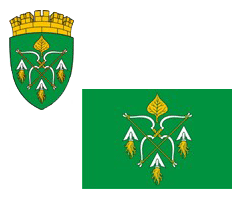 РОССИЙСКАЯ ФЕДЕРАЦИЯАДМИНИСТРАЦИЯ ГОРОДСКОГО ОКРУГА ЗАКРЫТОГОАДМИНИСТРАТИВНО-ТЕРРИТОРИАЛЬНОГО ОБРАЗОВАНИЯСИБИРСКИЙ АЛТАЙСКОГО КРАЯП О С Т А Н О В Л Е Н И Е02.02.2024                                                                                                     № 65ЗАТО СибирскийОб утверждении Порядка использования (порядка принятия решений об использовании, о перераспределении) средств, зарезервированных в составе утвержденных решением Совета депутатов ЗАТО Сибирский «О бюджете городского округа ЗАТО Сибирский Алтайского края на 2024 год и на плановый период 2025 и 2026 годов» бюджетных ассигнованийВ соответствии с абзацем 14 пункта 3 статьи 217 Бюджетного кодекса Российской Федерации, пунктом 3 статьи 4 решения Совета депутатов ЗАТО Сибирский от 18.12.2023 № 27/241 «О бюджете городского округа ЗАТО Сибирский на 2024 год и плановый период 2025 и 2026 годов» ПОСТАНОВЛЯЮ:1. Утвердить Порядок использования (порядка принятия решений об использовании, о перераспределении) средств, зарезервированных в составе утвержденных решением Совета депутатов ЗАТО Сибирский от 18.12.2023 № 27/241 «О бюджете городского округа ЗАТО Сибирский на 2024 год и плановый период 2025 и 2026 годов» бюджетных ассигнований (приложение).2. Управлению по муниципальным информационным ресурсам администрации ЗАТО Сибирский (Болотникова С.Ю.) обнародовать постановление на официальном интернет - сайте администрации ЗАТО Сибирский и опубликовать в газете «Сибирский вестник».3. Контроль исполнения настоящего постановления оставляю за собой.Глава ЗАТО                                                                                           С.М. ДрачевПРИЛОЖЕНИЕУТВЕРЖДЕНпостановлением администрации ЗАТО Сибирскийот 02.02.2024 № 65ПОРЯДОК
использования (порядок принятия решений об использовании, о перераспределении) средств, зарезервированных в составе утвержденных решением Совета депутатов ЗАТО Сибирский от 18.12.2023 № 27/241 «О бюджете городского округа ЗАТО Сибирский на 2024 год и плановый период 2025 и 2026 годов» бюджетных ассигнований1. Настоящий Порядок устанавливает правила использования (принятия решений об использовании, о перераспределении) средств, зарезервированных комитету по финансам администрации городского округа ЗАТО Сибирский Алтайского края (далее – комитет по финансам) в составе утвержденных решением Совета депутатов ЗАТО Сибирский от 18.12.2023 № 27/241 «О бюджете городского округа ЗАТО Сибирский на 2024 год и плановый период 2025 и 2026 годов» бюджетных ассигнований, предусмотренных на обеспечение проведения ремонтных работ на объектах муниципальной собственности (далее - зарезервированные средства).2. Использование (перераспределение) зарезервированных средств осуществляется на основании постановления администрации ЗАТО Сибирский (далее - постановление).Проект постановления должен содержать распределение средств по объектам муниципальной собственности, мероприятиям муниципальных программ ЗАТО Сибирский (непрограммным мероприятиям).3. Внесение изменений в сводную бюджетную роспись бюджета городского округа ЗАТО Сибирский Алтайского края в соответствии с пунктом 3 статьи 217 Бюджетного кодекса Российской Федерации без внесения изменений в решение Совета депутатов ЗАТО Сибирский от 18.12.2023 № 27/241 «О бюджете городского округа ЗАТО Сибирский на 2024 год и плановый период 2025 и 2026 годов» осуществляется на основании постановления.4. Использование (перераспределение) зарезервированных средств осуществляется в соответствии с направлениями их расходования и отражается главными распорядителями и получателями средств бюджета городского округа ЗАТО Сибирский Алтайского края в составе месячной, квартальной и годовой отчетности по соответствующим кодам классификации расходов местного бюджета.